Grade 4 Weekly Newsletter February 19-23, 2018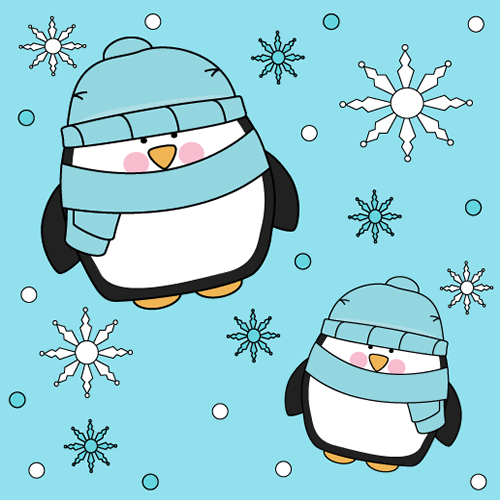 Dear Parents, It’s hard to believe that our Young Entrepreneur Market Place will be next Wednesday, Feb. 28th. The students are getting very excited as the big day fast approaches. Please help spread the word that it will be 9:30-11:30 AM in the gym with a storm day of March 1st to family members, friends, neighbors, etc. The bigger the crowd, the more successful the Market Place will be. If possible, we are hoping that you are able to attend as well.If your child didn’t complete their money plan last week for homework, please bring this in ASAP. Each student is creating a business plan for their Young Entrepreneurs project at school and this is to be included in their plan. We will be showcasing the different products in the school lobby this week as part of our marketing plan to attract customers. If your child didn’t bring in their product on Friday, please do so as soon as possible.This week for homework students are to make preparations to get ready for their Market Day. Here is a checklist: products, a float in a container, anything interesting for their display (i.e. a slogan in a frame, or a logo they created or pictures, etc.), how will they dress that day.Also, discuss with your child how to give change, what makes them think they have a good product, what people skills that they will use to help sell their product.**Students have a poster made and also a business plan for their display and I have table cloths for everyone for the Market Day.Reminders: This Wednesday, Feb. 21st LECS will be having an Olympic morning with Ridgeview Middle School students leading the activities. In the afternoon there will be a presentation by the UNB Reds Hockey team. Don’t forget to get your tickets for the UNB Reds hockey game this Friday, Feb. 23rd. A notice was sent home the other week regarding this.Popcorn is being sold for the month of February. Orders this week are due Thursday.Early Dismissal for PL, Tuesday, Feb. 27th at 11:15 AM.Skating Day: Friday, March 2ndSports Club: Every Monday, pick up time 4:15 PM.CARE Club every Thursday and pick up time is 4:15 PM. Library Day: Every ThursdayIf you have any questions or concerns, please don’t hesitate to get in contact with me.                 S. Baker   sheila.baker@nbed.nb.ca